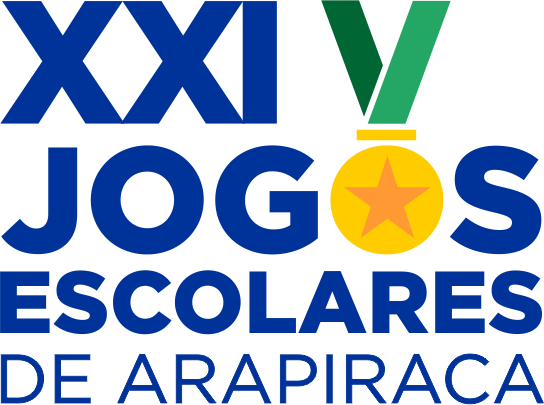 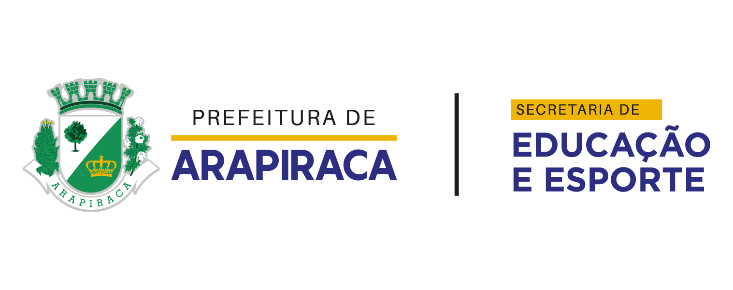 FICHA DE INSCRIÇÃO – HANDEBOLNome do técnico: _______________________________________________________Nome do assistente técnico: ______________________________________________Representante da unidade escolar: ________________________________________Declaramos para os devidos fins que os alunos acima relacionados estão devidamente matriculados e com frequência regular neste estabelecimento de ensino.Arapiraca, ___ de ________de 2019.                        _______ ________________________________                     _____________________________________________Professor(a) de Educação Física	                   Secretário(a) ou Diretor(a) da Unidade EscolarUnidade Escolar:______________________________________________________________________________________Modalidade: Handebol                                                      Sexo: ______________________________________ Categoria: _____________________________________Telefone para Contato:___________________________________NºNOMEDATA DE NASC.Nº DO RGANO/TURMA12345678 91011121314151612345678910111213141516